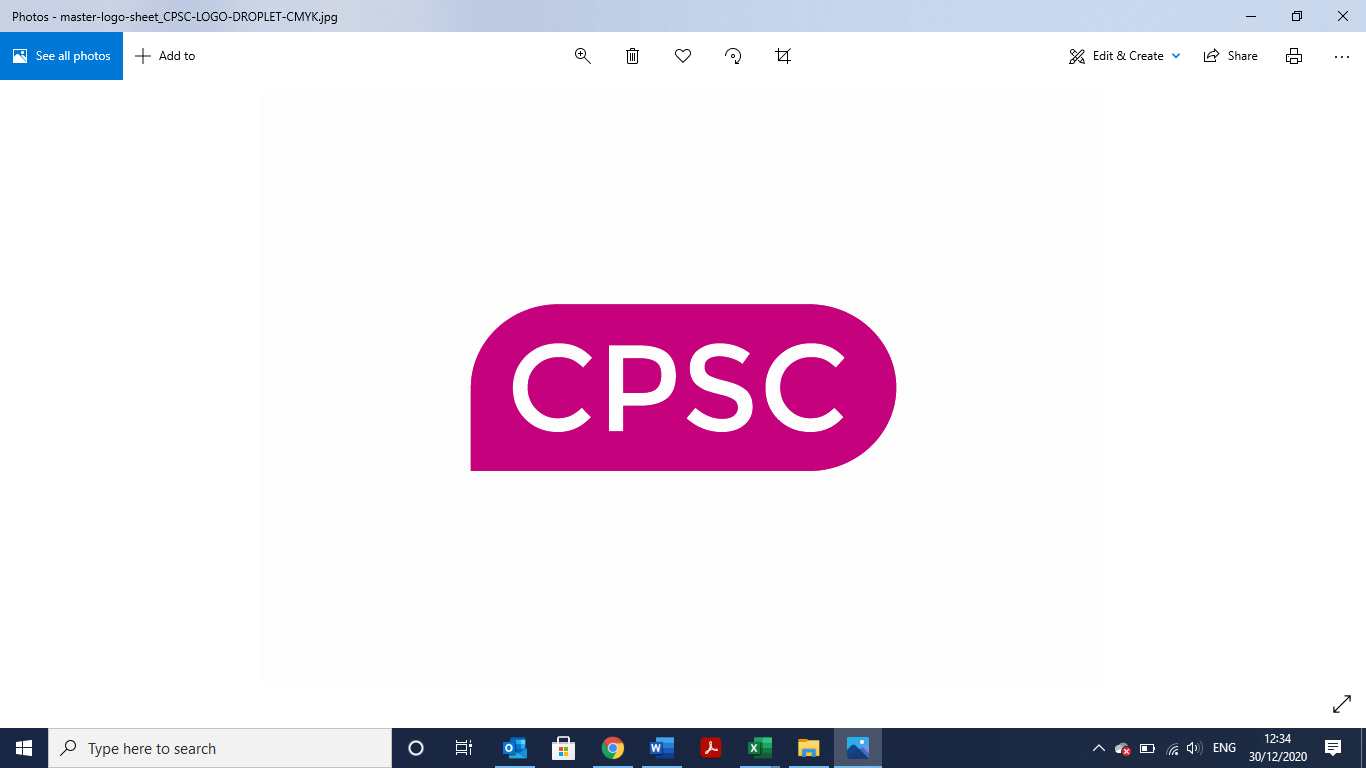 Latest Published Flu training dates More venues available on other dates but further afield.Charles Blore Traininghttps://www.cb-training.com/vaccination-training/19th Sept – Southampton, Venue TBC (afternoon sessions available)26th Sept – South London, Venue TBCNPA/ECGhttps://ecgtraining.co.uk/npa/12th Sept – Southampton12th Sept – Reading26th September – Southampton